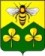 АДМИНИСТРАЦИЯСАНДОВСКОГО МУНИЦИПАЛЬНОГО ОКРУГАТверская областьПОСТАНОВЛЕНИЕ23.08.2022                                           п. Сандово                                                   № 216Об организации специальных (школьных) перевозок обучающихся муниципальныхбюджетных общеобразовательных учрежденийСандовского муниципального округа Тверской областив 2022-2023 учебном году	На основании Положения об организации специальных (школьных) перевозок учащихся общеобразовательных учреждений Сандовского муниципального округа Тверской области, актов по обследованию автодорог с автобусными маршрутами и школьными перевозками от 03 августа 2022 года и в целях осуществления образовательной деятельности в 2022-2023 учебном году, Администрация Сандовского муниципального округаПОСТАНОВЛЯЕТ:	1.Открыть с 01 сентября 2022 года школьные маршруты по направлениям:Сандово- ЩербовоСандово-Александровское-Нивицы-Сушигорицы-СулоихаСандово-Тухани-ВокшиноСандово-Топорово-Березье-Веригино-Старое СандовоСандово-Пнево-Большое Малинское-ТопалкиСандово-Кресты – Ладожское- Путилово Зарека - Перфильево-Лукино.	2.Отделу образования Администрации Сандовского муниципального округа (О.В.Кудряшовой) обеспечить контроль:	-за исполнением муниципальных контрактов между руководителями муниципальных бюджетных общеобразовательных учреждений (МБОУ Большемалинская ООШ, МБОУ Старо-Сандовская ООШ и МБОУ Лукинская ООШ) и ООО «Сандовское АТП», осуществляющим организованный подвоз обучающихся, проживающих в сельской местности к месту учёбы и обратно;	-за безопасностью перевозок обучающихся в муниципальные бюджетные общеобразовательные учреждения и обратно, а также при организации туристско-экскурсионных, спортивных, культурно - массовых и иных мероприятий.	3.Руководителям муниципальных бюджетных общеобразовательных учреждений (О.В. Смирнова, А.В. Шилов, О.Б Ефремова, С. А. Иванова):	-составить списки обучающихся, проживающих в сельской местности и нуждающихся в подвозе к месту учёбы и обратно; 	-обеспечить перевозку обучающихся в сопровождении лиц, ответственных за сопровождение в школьных автобусах;	-проводить инструктаж обучающихся по правилам безопасности при поездках в школьных автобусах с регистрацией в специальных журналах.	4.Рекомендовать ООО «Сандовское АТП» (В.В.Комкова) и МБОУ Сандовская СОШ (О.В.Смирнова) осуществлять постоянный контроль за:	-передвижением школьных автобусов через спутниковую систему «ГЛОНАСС» согласно утвержденным  графикам движения;	-техническим состоянием школьных автобусов;	-проведением предрейсовых и послерейсовых медицинских осмотров водителей;	-режимом труда и отдыха водителей;	-обеспечением стоянки и охраны школьных автобусов.	5.Контроль за исполнением данного постановления возложить на первого заместителя Главы Администрации Сандовского муниципального округа Г.Ю. Носкову.	6.Настоящее постановление вступает в силу с момента его подписания и подлежит размещению на официальном сайте Администрации Сандовского муниципального округа в информационно-телекоммуникационной сети «Интернет».Глава Сандовского муниципального округа                                     О.Н.Грязнов